NEURO-REHABILITATION RN CARE PROGRAMME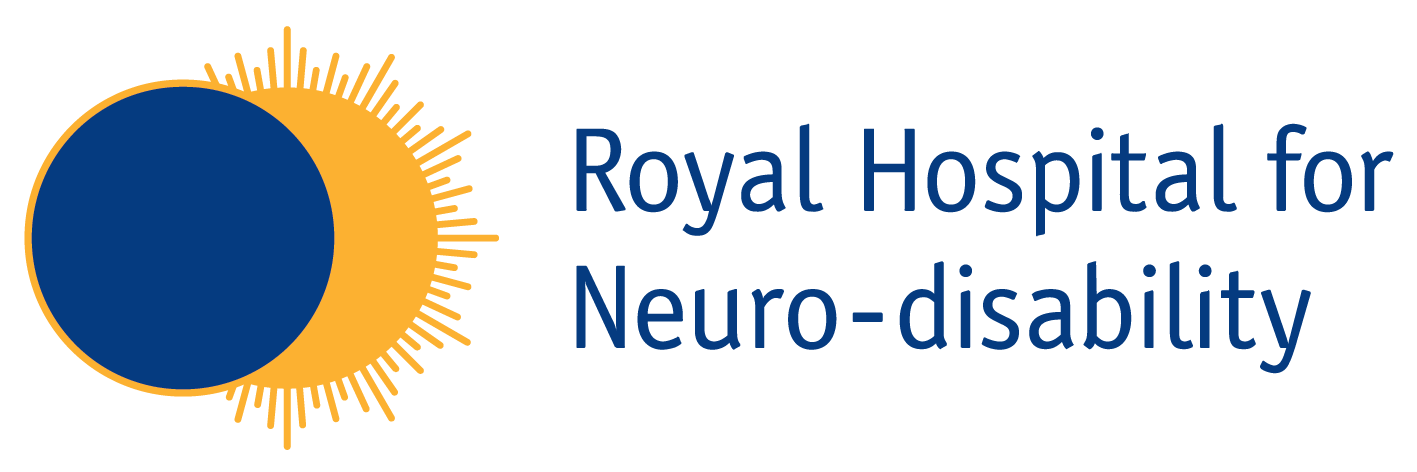 		APPLICATION FORMPlease complete all sections:Please return this form to Julie Scholes  (jscholes@rhn.org.uk) No later than 19th April 2021. NameContact telephone or emailAddressHave you undertaken education/training in the past three years?  If yes, please give course details and state where and year:                     Have you undertaken education/training in the past three years?  If yes, please give course details and state where and year:                     Please tell us why you want to undertake this course? Continue on a separate sheet if necessaryPlease tell us why you want to undertake this course? Continue on a separate sheet if necessaryIn what way do you expect the programme will impact on your practice?In what way do you expect the programme will impact on your practice?What do you think will be the most challenging aspect of undertaking the courseWhat do you think will be the most challenging aspect of undertaking the courseWhat do you expect to be the most rewarding aspect of undertaking the courseWhat do you expect to be the most rewarding aspect of undertaking the courseIs there any specific circumstance that would affect your ability to complete the course?Is there any specific circumstance that would affect your ability to complete the course?I declare this information to be accurate and that I will commit to attending each of the study daysSignatureNAME in CAPITALS                                                                        DateI declare this information to be accurate and that I will commit to attending each of the study daysSignatureNAME in CAPITALS                                                                        DateTo be completed by the CLINICAL MANAGERI confirm I am willing to release (……………………………) to attend the programme that is equivalent to 7.5 hours of a clinical day. Signature of ward manager and short supporting statement:FINANCECONFIRMATION that the fees of £1300 will be paid in advance of the programme startingName:                                                                                           DateRole:Invoice should be sent to: Attendance will not be permitted until fees have been submitted.